ПРИЛОЖЕНИЕ 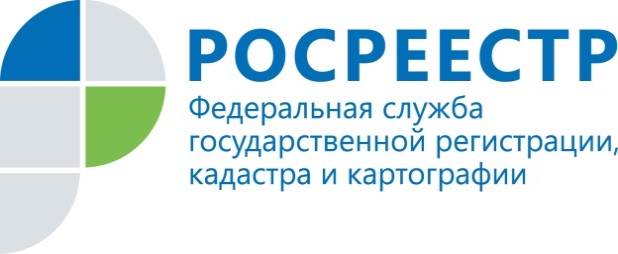 ПРЕСС-РЕЛИЗ19.10.2020 г. Управление Росреестра по Удмуртии: санкции в отношении арбитражных управляющих за ненадлежащее исполнение обязанностейВ соответствии с требованиями федерального законодательства Управление Росреестра по Удмуртской Республике вправе обращаться в суд с заявлением о привлечении арбитражных управляющих к административной ответственности.Административное делопроизводство в отношении арбитражного управляющего возбуждается по правилам, указанным в ст. 28.1 КоАП РФ.Так, административная ответственность арбитражных управляющих наступает в связи с неисполнением или ненадлежащим исполнением ими обязанностей, предусмотренных Законом о банкротстве.Дело об административном правонарушении может быть возбуждено должностным лицом, уполномоченным составлять протоколы об административных правонарушениях, предусмотренных КоАП РФ.Административная ответственность за неисполнение арбитражными управляющими своих обязанностей предусмотрена ч.ч. 3, 3.1 ст. 14.13 КоАП РФ.В соответствии с ч. 3 ст. 14.13 КоАП РФ неисполнение арбитражным управляющим, реестродержателем, организатором торгов, оператором электронной площадки либо руководителем временной администрации кредитной или иной финансовой организации обязанностей, установленных законодательством о несостоятельности (банкротстве), если такое действие (бездействие) не содержит уголовно наказуемого деяния, влечет предупреждение или наложение административного штрафа на должностных лиц в размере от двадцати пяти тысяч до пятидесяти тысяч рублей.В соответствии с ч. 3.1 ст. 14.13 КоАП РФ повторное совершение административного правонарушения, предусмотренного ч. 3 ст. 14.13 КоАП РФ, если такое действие не содержит уголовно наказуемого деяния, влечет наказание в виде дисквалификации должностных лиц на срок от шести месяцев до трех лет.По правилам главы 25 Арбитражного процессуального кодекса Российской Федерации заявления о привлечении арбитражных управляющих к административной ответственности рассматриваются арбитражными судами.За девять месяцев 2020 года Арбитражным судом Удмуртской Республики в отношении арбитражных управляющих вынесено двадцать предупреждений, наложено административных штраф на сумму в 220 тыс. рублей, принято 4 решения о дисквалификации.Контакты для СМИПресс-служба Управления Росреестра по Удмуртской Республике8 (3412)78-63-56pressa@r18.rosreestr.ruhttps://rosreestr.gov.ruhttps://vk.com/rosreestr_18г.Ижевск, ул. М. Горького, 56.